Public ConsultationDraft Strategic Action Plan for Temporary Accommodation Please use this consultation template for submitting your responses and comments.Alternatively, the online consultation can be downloaded at https://www.nihe.gov.uk/Working-With-Us/Partners/Consultations where you can also view the full consultation report and the associated screening documents.If you are completing an electronic version of this form, it should be emailed to: homelessness.strategy@nihe.gov.uk.Alternatively, you can return hard copies of the completed form to:Anthony Lavery, (Homeless Projects)1st Floor South, 9 Lanyon Place,Belfast,BT1 3LZThe Housing Executive welcomes any comments you wish to make on all of the proposals or just on those issues that are of particular interest to you in the consultation. All responses should be received by 5pm on Tuesday 25th January 2022 to ensure they can be fully considered. Freedom of Information Act 2000Confidentiality of ConsultationsThe Housing Executive will publish a summary of responses following completion of the consultation process. Your response, and all other responses to the consultation, may be disclosed on request. The Housing Executive can only refuse to disclose information in exceptional circumstances. Before you submit your response, please read the paragraphs below on the confidentiality of consultations and they will give you guidance on the legal position about any information given by you in response to this consultation. The Freedom of Information Act gives the public the public a right of access to any information held by a public authority, namely the Housing Executive in this case. This right of access to information includes information provided in response to a consultation. However, it does have the responsibility to decide whether any information provided by you in response to this consultation, including information about your identity should be made public or treated as confidential, although this will also be guided by Data Protection legislation.The means that information provided by you in response to the consultation is unlikely to be treated as confidential, except in very particular circumstances. The Lord Chancellor’s Code of Practice on the Freedom of Information Act provides that:The Housing Executive should only accept information from third parties in confidence if it is necessary to obtain that information in connection with the exercise of any of the Housing Executive’s functions and it would not otherwise be provided.The Housing Executive should not agree to hold information received from third parties ‘in confidence’ which is not confidential in nature.Acceptance by the Housing Executive of confidentiality provisions must be for good reasons, capable of being justified to the Information Commissioner.For further information about confidentiality of responses please contact the Information Commissioner’s Office (or see the website at: http://www.informationcommissioner.gov.uk/) 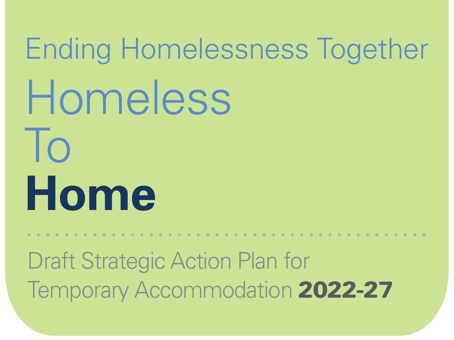 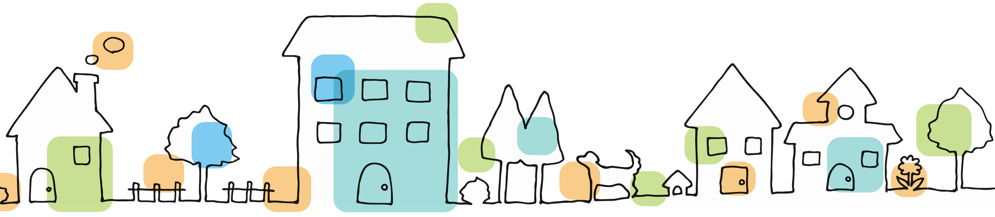 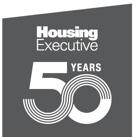 Consultation ResponseYour DetailsYour DetailsYour DetailsYour DetailsYour DetailsYour DetailsIs this submission on behalf of an:Is this submission on behalf of an:OrganisationIndividualName:Organisation:  Postal Address:Postcode:Email:1Do you agree with the planning principles that will guide the delivery of the Action Plan?YESNOAPerson CentredBEvidence Based PlanningCExpert LedDResponsiveEPartnership WorkingFInnovativeGValue for MoneyFurther Comments:Further Comments:Further Comments:Further Comments:2Do you agree with the indicators of success identified in the Action Plan?   YESNOAMinimised need for temporary accommodationBCustomer receives appropriate accommodation and support at the point of needCGood quality, affordable accommodation which is safe, warm and well-managedDCustomers moving on from temporary accommodation sustain their tenanciesFurther Comments:Further Comments:Further Comments:Further Comments:3The first indicator of success identified in the Action Plan is: To minimise the need for temporary accommodation.  The plan details this will be achieved through ensuring:Homelessness is preventedTenancies are sustainedRapid rehousingInvestment in alternatives These areas are further outlined on pages 15 & 16 of the draft Action Plan.Do you agree these are the correct areas of focus to achieve a minimised need for temporary accommodation?YESNOFurther Comments:Further Comments:Further Comments:Further Comments:ADo you agree with the priority actions for this indicator as detailed in the Year 1 Action Plan?YESNOFurther Comments:Further Comments:Further Comments:Further Comments:4The second indicator of success identified in the Action Plan is: Customer receives appropriate accommodation and support at the point of need, the plan details this will be achieved through ensuring:Comprehensive understanding of needs at point of presentationEffective case management processFlexible support modelsFlexible accommodation optionsReduced usage of hotel/B&B accommodationThese areas are further outlined on pages 17 & 18 of the draft Action Plan.Do you agree these are the correct areas of focus to ensure the customer receives appropriate accommodation and support at the point of need?YESNOFurther Comments:Further Comments:Further Comments:Further Comments:ADo you agree with the priority actions for this indicator as detailed in the Year 1 Action Plan?YESNOFurther Comments:Further Comments:Further Comments:Further Comments:5The third indicator of success identified in the Action Plan is: A sustainable supply of good quality, affordable accommodation which is safe, warm and well-managed, the plan details this will be achieved through the development of:A sustainable supplyPhysical standardsSuitability standardsService standards These areas are further outlined on pages 19 & 20 of the draft Action Plan.Do you agree these are the correct areas of focus to ensure good quality, affordable accommodation which is safe, warm and well-managedYESNOFurther Comments:Further Comments:Further Comments:Further Comments:ADo you agree with the priority actions for this indicator as detailed in the Year 1 Action Plan?YESNOFurther Comments:Further Comments:Further Comments:Further Comments:6The fourth indicator of success identified in the Action Plan is: Customers moving on from temporary accommodation sustain their tenancies, the plan details this will be achieved through ensuring:Enabled customers Enabled providersEnabled communitiesThese areas are further outlined on pages 21 & 22 of the draft Action Plan.Do you agree these are the correct areas of focus to ensure customers moving on from temporary accommodation sustain their tenancies?YESNOFurther Comments:Further Comments:Further Comments:Further Comments:ADo you agree with the priority actions for this indicator as detailed in the Year 1 Action Plan?YESNOFurther Comments:Further Comments:Further Comments:Further Comments:7Do you agree with the enablers that are outlined in the draft Action Plan?Do you agree with the enablers that are outlined in the draft Action Plan?YESNOACustomerCustomerBFundingFundingCStaffStaffDTechnologyTechnologyEProcessProcessFCollaborationCollaborationFurther Comments:Further Comments:Further Comments:Further Comments:Further Comments:GGDo you agree with the priority actions for this indicator as detailed in the Year 1 Action Plan?YESNOFurther Comments:Further Comments:Further Comments:Further Comments:Further Comments:8. Please provide any other comments which should be considered in the development of the Action Plan:9. Please provide comments on how the Action Plan should be monitored and reported against: